Active Learning ​& Student Engagement Developed by Mary Jacob, LTEU, Aberystwyth University, updated 31/8/2022Email: thestaff@aber.ac.uk Social media: Twitter, Weekly Resource Roundup, L&T Trello board DescriptionActive learning can help students engage with learning tasks, promote deeper learning, and foster higher order thinking. The result can be better retention of learning. Many lecturers wonder what we can do besides ‘deliver content’. This session builds on a chapter in a forthcoming book about active learning. Synthesising early definitions and current research on active learning, I’ve come to consider active learning to be any activity where students carry out an Active Cognitive Task (ACT). It is not the content itself but what students do with it that matters. As suggested by the name, an ACT has three essential elements:  Task – Student must carry out a task, not just absorb information or perform an operation by rote. It is not the content itself but what they do with it that matters. Cognitive – The task must involve thinking, a cognitive engagement with new ideas. Both the early definitions and recent research in cognitive science emphasise thinking. Students drive new information into long-term memory so they can use it in a meaningful way. This is the constructive aspect of learning, where students create mental schemas by reinforcing connections between ideas. Because this mental work can be hard, it is sometimes referred to as ‘effortful learning’ (Brown et al, 2014) or ‘desirable difficulty’ (Bjork, 1994). For ideas on how to get students to take this on board, see Deslauriers (2019)Active – The task must be active, not passive, such that students take responsibility and ownership of the learning process. This requires building mutual trust and giving students agency.  This session explores why and how we might want to make lectures more interactive. While there is already a lot of good practice in active learning at our university, especially in seminars and practicals, it can be challenging to use active learning in a lecturing context. There is no ‘one size fits all’ solution. Two common approaches are to break up lectures with short interactions or hold longer problem-solving activities that require students to prepare outside of class.We will use the following models:Online engagement framework for HEBloom’s taxonomy – higher orders of thinkingICAP: Interactive / Constructive / Active / PassiveABC learning design – six types of learningAfter this session, you should be able to apply these models for active learning and student engagement to your own practice and design Active Cognitive Tasks (ACTs) to help your students learn.Top tipsBreak up lecture with several short interactionsLecture then have students solve problems etcStart small and start earlyWhere to get more ideasClassroom assessment techniques (Angelo & Cross), e.g.: Think-pair-shareBrainstormingMuddiest pointMake it active - ICAP model Chi, M. T. H. (2009). Active-Constructive-Interactive: A Conceptual Framework for Differentiating Learning Activities. Topics in Cognitive Science, 1, 1, 73-105.The table below is drawn from Chi’s article and shows three types of active learning. The fourth component in her model is passive learning, which involves passively receiving information with no associated cognitive task. Make it cognitive - Bloom’s taxonomy higher orders of thinkingBloom, B. S., Taxonomy of educational objectives: the classification of educational goals. New York: David McKay Co. [London]: Longman, 1956.Anderson, L. W., Krathwohl, D. R., Airasian, P. W., Cruikshank, K. A., Mayer, R. E., Pintrich, P. R., Raths, J. D., ... Bloom, B. S. (2001). A taxonomy for learning, teaching, and assessing: A revision of Bloom's Taxonomy of educational objectives. New York: Addison-Wesley.Shabatura, J. (2018). Using Bloom’s Taxonomy to Write Effective Learning Objectives. Teaching Innovation and Pedagogical Support, University of Arkansas. Image below by Jessica Shabatura.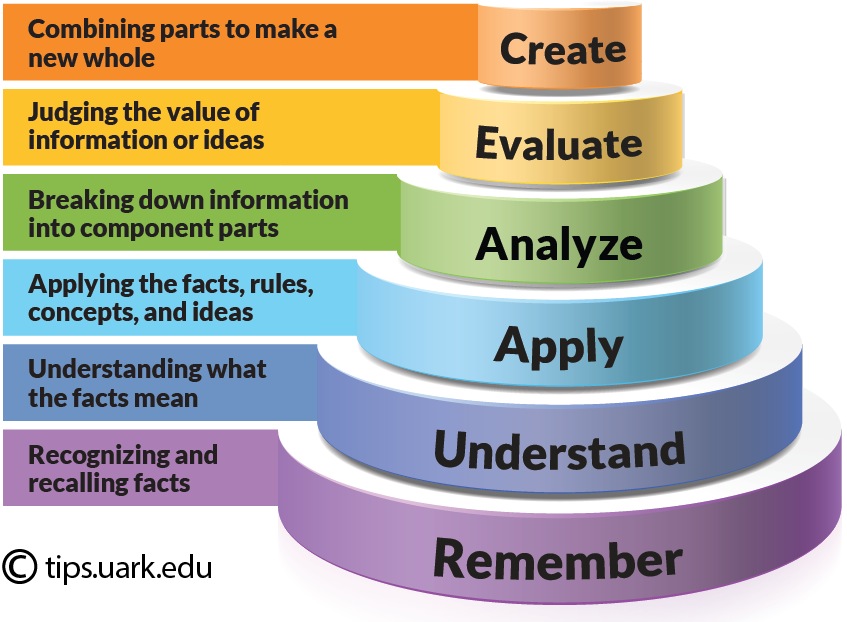 Each level in the taxonomy includes the levels below it. For example, in order to analyse something, you need to be able to remember and understand the facts, as well as apply the core concepts. The top three levels are widely recognised as higher order thinking. The level of ‘apply’ is on the borderline. ‘Apply’ and serves as a useful benchmark for the minimum level we should aim for when teaching in higher education.Make it a task - ABC learning design types of learningYoung, C. & Perović, N. (2016). Rapid and Creative Course Design: As Easy as ABC?, Social and Behavioral Sciences 228, Pages 390-395.   Based on Laurillard, D. (2012). Teaching as a design science: Building pedagogical patterns for learning and technology.  New York, NY: Routledge. Laurillard, D. Explanation of the six activity types (3-minute video)ABC Learning Design at UCL: Blog, Download materials, Video  Acquisition – absorb information transmitted by teaching staff, books, videos, etcCollaboration – work together with peers towards a goal Investigation – study or research independently, going beyond transmitted contentDiscussion – exchange ideas with peers or teaching staffPractice – develop a skill using feedback, may be smaller-scale tasksProduction – create something, good for consolidationMapping ABC Learning Design, ICAP, and Bloom’s TaxonomyThe elements in these models often have a most natural fit with each other. There is no one ‘right’ answer, as correspondences often rely on the specific details of how an activity is implemented. Acquisition would be passive if no other type of learning is used with it.Online Engagement Framework for HERedmond, P., Heffernan, A., Abawi, L., Brown, A., & Henderson, R. (2018). An Online Engagement Framework for Higher Education. Online Learning, 22(1), 183–204. Please read the article and write your ideas in the table in the Tasks section of this document. We will compile our ideas into a collaborative document during the session. The table below is quoted from Redmond’s article. Please note that her indicators are very general and illustrative only. In our discussion, we are looking for something more specific. For example, social engagement can include establishing trust. What things can we do with our students in order to build that trust? Session TasksDuring our live session, we will share ideas for applying these models in our own teaching.How can we apply the active learning models to our own teaching?Give a concrete example for each one to show what active learning looks like in both traditional and online teaching contexts.ABC learning designBloom’s taxonomyICAPHow can we promote student engagement? What specific, concrete actions can we take to encourage engagement? How can we promote engagement in both traditional and online teaching contexts? Additional resourcesAspire reading list for PGCTHE – Scroll down to see the Active Learning section of the listABC Learning Design at UCL: Blog, Download materials, Video  Advance HE. (2019). Scotland Thematic Series, Winter 2018/19: Active Learning.Angelo, T. A., & Cross, K. P. (1988). Classroom assessment techniques: A handbook for college teachers. National Center for Research to Improve Postsecondary Teaching and Learning. Bjork, R. A. (1994). ‘Memory and metamemory considerations in the training of human beings,’ Metacognition: Knowing about knowing, edited by Janet Metcalfe and Arthur Shimamura, Cambridge, MA: MIT Press, pp. 185–205. Bonwell, C. C., & Eison, J. A. (1991). Active learning: Creating excitement in the classroom. Washington, DC: School of Education and Human Development, George Washington University.“Students must do more than just listen: They must read, write, discuss, or be engaged in solving problems. Most important, to be actively involved, students must engage in such higher-order thinking tasks as analysis, synthesis, and evaluation. Within this context, it is proposed that strategies promoting active learning be defined as instructional activities involving students in doing things and thinking about what they are doing.”Brown, P. C., Roediger, H. L., and McDaniel, M. A. (2014). Make it stick: the science of successful learning, Cambridge, MA: The Belknap Press of Harvard University Press. Chi, M. T. H. (2009). Active-Constructive-Interactive: A Conceptual Framework for Differentiating Learning Activities. Topics in Cognitive Science, 1(1), 73-105.“Interactive activities are most likely to be better than constructive activities, which in turn might be better than active activities, which are better than being passive.”Chickering, A. W., Gamson, Z. F., Poulsen, S. J., & Johnson Foundation. (1987). Seven principles for good practice in undergraduate education. Racine, WI: Johnson Foundation. “3. Uses Active Learning Techniques: Learning is not a spectator sport. Students do not learn much just by sitting in classes listening to teachers, memorizing pre-packaged assignments, and spitting out answers. They must talk about what they are learning, write about it, relate it to past experiences, apply it to their daily lives. They must make what they learn part of themselves.” Deslauriers, L., McCarty, L. S., Callaghan, K., Kestin, G., McCarty, L. S., and Miller, K. (2019). ‘Measuring actual learning versus feeling of learning in response to being actively engaged in the classroom,’ Proceedings of the National Academy of Sciences of the United States of America, 116(39), pp. 19251-19257  European University Association (EUA) (Belgium). (2019). Promoting Active Learning in Universities: Thematic Peer Group Report. Learning & Teaching Paper #5 Jacob, M. (forthcoming). ‘Active Cognitive Tasks: Synthesising frameworks for active learning online’, in Wendy Garnham and Isobel Gowers eds. Active Learning in Higher Education (Routledge). Vanderbilt University Center for Teaching, Bloom’s Taxonomy of Educational Objectives Vanderbilt University Center for Teaching, Classroom Assessment Techniques (CATs) “Classroom Assessment Techniques (CATs) are generally simple, non-graded, anonymous, in-class activities designed to give you and your students useful feedback on the teaching-learning process as it is happening.”Wiggins, B. L., Eddy, S. L., Grunspan, D. Z., & Crowe, A. J. (2017). The ICAP Active Learning Framework Predicts the Learning Gains Observed in Intensely Active Classroom Experiences. (AERA open.)Wiggins, G. P., & McTighe, J. (2008). Understanding by design. Alexandria, VA: Association for Supervision and Curriculum Development. See their further resources.Teach for understanding and transferBackward design:  What should students be able to do? (learning outcomes)How can we measure their ability to do it? (assessment)What learning activities will help them develop the desired skills? (activities)Young, C. & Perović, N. (2016). Rapid and Creative Course Design: As Easy as ABC?, Social and Behavioral Sciences 228, pp. 390-395.   ActiveConstructiveInteractiveCharacteristicsDo something, often physicalProduce output beyond given information, discovery learningDialogue with other students or teacher Overt activitiesEngaging activities: underline, point, paraphrase, manipulate objects, select, repeatSelf-construction activities: explain, elaborate, concept map, plan/predict outcomesInstructional dialogue or joint dialogue: revise errors from feedback, or build on partner’s contributionCognitive processesAttending: activate existing knowledge, store new information Creating individually: infer new knowledge, integrate new with existing knowledge, restructure own mental modelCreating jointly: create while incorporating partner’s contributionsABC Learning DesignICAPBloom’s taxonomyAcquisition  Passive? RememberCollaboration Interactive depends on taskInvestigation  Constructive EvaluateDiscussion Interactive UnderstandPractice Active ApplyProduction Constructive CreateOnline Engagement ElementIndicators (illustrative only)Social engagementBuilding communityCreating a sense of belongingDeveloping relationshipsEstablishing trustCognitive engagementThinking criticallyActivating metacognitionIntegrating ideasJustifying decisionsDeveloping deep discipline understandingsDistributing expertiseBehavioural engagementDeveloping academic skillsIdentifying opportunities and challengesDeveloping multidisciplinary skillsDeveloping agencyUpholding online learning normsSupporting and encouraging peersCollaborative engagementLearning with peersRelating to faculty membersConnecting to institutional opportunitiesDeveloping professional networksEmotional engagementManaging expectationsArticulating assumptionsRecognising motivationsCommitting to learningActivity typeTraditional teachingOnline teachingAcquisition CollaborationInvestigation DiscussionPracticeProductionHigher order thinkingTraditional teachingOnline teachingCreateEvaluateAnalyseApplyCategoryTraditional teachingOnline teachingInteractive Constructive ActiveEngagement typeTraditional teachingOnline teachingSocial Cognitive Behavioural Collaborative Emotional 